Праздник Пасхи  - 2014 Колокольный звон. Ведущий выходит в центр.  ВЕДУЩИЙ: Христос воскрес! Скворцы поют.  И, пробудясь, ликуют степи.  В снегах, журча, ручьи бегут  И с звонким смехом быстро рвут  Зимою скованные цепи.  Еще задумчив темный лес,  Но веря счастью пробужденья,  Проснись! Пой песню воскресенья –  Христос воскрес! ВЕДУЩИЙ:Христос воскрес! Христос воскрес! Сияет солнышко с небес! Зазеленел уж темный лес, Христос воистину воскрес! Пришла весна – пора чудес, Журчит родник – Христос воскрес! Светлее в мире нет словес – "Воистину Христос воскрес!”Учитель: Дорогие ребята, дорогие родители и бабушки! Мы рады приветствовать вас на нашем празднике. Перед началом нашего праздника давайте по традиции помолимся, повернемся к иконе и споем тропарь Воскресению Христову.  Все поворачиваются к иконе и поют тропарь Воскресению Христову.  Слово предоставляется о.  Филарету Ведущий:Светлым праздником величают люди Пасху Христову. Подобно тому, как солнце светит и греет нас, так свет души и радость сердца исходят от Спасителя нашего. От сердца к сердцу, от души к душе торопиться радостная весть - Христос Воскрес! Воскрес однажды, чтобы навсегда озарить мир светом Своего Воскресения. Мы празднуем сегодня не просто воспоминания. «Ночь долгая и темная - поглощена, мрачная смерть сокрыта, Христос является пред всеми светлее солнца. Господь из невозможного творит неожиданное», - говорит Святитель Иоанн Златоуст. В светлой радости сливаются воедино небо и земля, ангелы и люди. И как не радоваться в великий и святой день Воскресения Христова! Чтецы: 
1.После долгого говенья 
Причастившись на Страстной, 
Православные с волненьем 
К службе шествуют ночной. 
С яйцами и куличами, 
С пасхами и со свечами. 
2.С крестным ходом, с дружным пеньем 
Мы встречаем Воскресенье. 
Солнце пляшет и играет, 
Бог всю тварь благословляет, 
От земли и до небес 
Все поет Христос Воскрес! 
 Песня «Я смотрю на небес высоту» (Биктимиркина Саша)Ведущий: Христос Воскресе! Радостно трепещет сердце. Пасха - воистину праздникам праздник. А совсем недавно люди шли в церковь с вербочками, чтобы встретить Христа радостно, торжественно. (Выходят   девочки с веточками вербы)Вербное воскресение - 
Всей земли пробуждение. 
Руки с ветвями первичными - (Медленно поднимают руки с ветками вверх). 
Тянутся к небесам. - (Вербу медленно опускают). 
Вербное воскресение, 
В иерусалимском пение, - (Поднимают вверх вербу). 
Божие благословение всем полям и лесам. - (Покачивают ветками).  чтец 1: 
Вербочки, вербочки, детки! 
Видны кой-где колпачки; 
Скучно сережке атласной: 
Рвется рассвет взаперти 
Вербочки, вербочки красной 
Лучше нигде не найти. 
 чтец 2: 
Вечером в церковь святую 
Деточки с вербой пойдут, 
Свечку возьмут восковую, 
С тихой молитвой зажгут; 
Дрогнут от счастия ветки, 
Вербочки, вербочки, детки! 
  
танцуют под песню   "Вербочки»Ребенок-чтец 1: Старинный медный колоколНа башне вековой,Обросшей мохом мрачнымИ тощею травой,Гудит, поднявши благовестДо радости небес,Весенних, светлых, праздничных,Поет: "Христос Воскрес!"Ребенок-чтец 2:И птички острорылыеНад башней вековойПорхают и купаютсяЛетучею гурьбой,И каждая в ответ на тоВ день праздничных чудесЗвенит свое приветствие:"Воистину Воскрес!"Звучит песня "Звон"  Ведущий:К празднику пекут куличи, готовят пасхи. А что является символом этого праздника? Яйцо – это маленькое чудо, в нем таится жаждущая пробуждения жизнь. К нему относились и относятся с особым почитанием. Душа каждого желает разделить пасхальную радость с близкими и друзьями. Давайте и мы порадуем друг друга сказкой "Пасхальный куличик".СЦЕНКА "КУЛИЧИК". ДЕЙСТВУЮЩИЕ ЛИЦА: БАБУШКА, ВНУЧКА, ВНУК, ВСЕ ТРОЕ В НАРЯДНЫХ ФАРТУКАХ БАБУШКА Внучка, братишку скорее покличь, Да рукава закатайте повыше - Будем мы делать пасхальный куличВНУЧКА Только бы вышел! ВНУК Только бы вышел!БАБУШКА Всякое дело - учебу, работу Брань ли духовную, внешнюю битву Мы, уповая на Божьи щедроты, Чем начинаем? ВНУКИ Смиренной молитвой! БАБУШКА Верно, ребятки! Попросим у Бога Ангельской помощи нам на подмогу! Наши труды для трапезы любви. ВМЕСТЕ Господи Боже наш, благослови! БАБУШКА Хоть и чиста эта белая мучка, Все же сквозь сито просей ее, внучка! ВНУЧКА Много здесь, бабушка, примесей разных, Мелких комочков, сориночек скрыто. БАБУШКА Исповедь нам от грехов и соблазнов Помыслы чистит как доброе сито. Грешник раскаянный Богу милее, Пусть ко Творцу припадает творенье. Сердце свое уподобим елею, Все покрывая глубоким смиреньем. ВНУК Масло и яйца, изюм, кардамон - Щедро положим в кулич без опаски... БАБУШКА Но никогда не поднимется он, Если не будет в нем доброй закваски! Помыслы наши - пустая химера, Если любви не сопутствует вера. ВНУЧКА Сделано тесто с умом и сноровкой, ВНУК Дело закончим горячей духовкой, БАБУШКА Вот и кулич наш на праздничном блюде - ВМЕСТЕ С Пасхой Христовой вас, добрые люди! (КЛАНЯЮТСЯ.) ЗВУЧИТ ЗАПИСЬ КОЛОКОЛЬНОГО ЗВОНА,КОТОРЫЙ СМЕНЯЕТСЯ БЕСПОРЯДОЧНЫМИ, НО РАДОСТНЫМИ КОЛОКОЛЬНЫМИ ПЕРЕЗВОНАМИ НАСТЯ Что это? МАША На что хочешь спорю, что это Ваня звонит! НАСТЯ Ничего не понимаю, как он на колокольню-то попал? СЕМЕН По старинному русскому обычаю всю пасхальную неделю любой добрый христианин мог пройти на колокольню и позвонить в колокола - в честь большого праздника. МАША Так он же не умеет. СЕМЕН Сердце подскажет. Вон как у него радостно и звонко выходит. Христос Воскресе! И льется пенье раскатистой волной с небес. Исчезли скорбные волненья... Святая ночь - Христос Воскрес! Темно еще, но луч востока озолотил дремавший лес... Струятся ручейки потока... Воистину Христос Воскрес! О это дивное явленье - святое Чудо из чудес: Крестом и Светом Воскресенья разрушен ад: Христос Воскрес! Едва лишь над греховной тьмою свершился Света перевес - Еще раз пронеслось волною: ВОИСТИНУ ВОСКРЕС! ПЕСНЯ «ЧУДО ВЫШЕ ВСЕХ ЧУДЕС!»Чтецы:1. Христос воскрес! Он, Царь миров,  Царей могучих Повелитель,  Он — весь смиренье, весь — любовь,  За грешный мир святую кровь  Пролил как ангел-искупитель!  2.Христос воскрес! Он людям дал  Завет святого всепрощенья,  Он падшим милость даровал  И за святые убежденья  Велел страдать, как сам страдал!  3.Христос воскрес! Он возвестил,  Что на земле все люди — братья,  Он мир любовью обновил,  Он на кресте врагов простил  И нам открыл свои объятья! 4. Христос воскрес! Христос воскрес!  Пусть эти радостные звуки,  Как пенье ангелов с небес,  Рассеют злобу, скорби, муки!  Соединим все братски руки,  Обнимем всех! Христос воскрес! 5.Христос Воскрес! Опять с зарею Редеет долгой ночи тень, Опять зажегся над землею Для новой жизни новый день.6.Он Воскрес! Обитель рая Вновь открыта для людей... Жизнь безгрешная, святая. Лишь одна дорога к ней.7.Внимай, земля и круг небес: ВСЕ: Христос Воскрес! Христос Воскрес! Ведущий:Христос воскрес! Христос воскрес! Исчезла ночи мгла.Сияет светом звон небес, поют колокола.Поют о празднике любви, о чуде из чудес:Восстал Господь из недр земли!Христос, Христос воскрес!Хор: (все присутствующие) Христос воскресе из мертвых, Смертию смерть поправ и сущим во гробех живот даровав. (3 раза)Ведущий: Поздравляем вас,  поздравляем вас  со светлым Христовым Воскресением!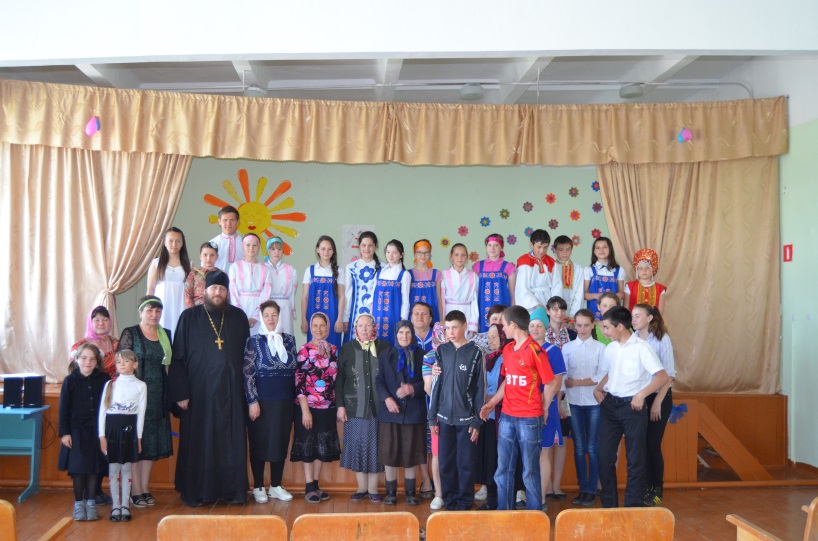 